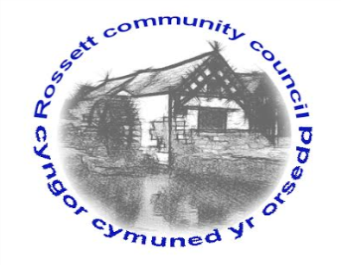 Rossett Community Council11th February 2021The next meeting of Rossett Community Council is to be held via video conferencing on Wednesday 17th February 2021 at 7.30pm to transact the following business.Wendy PaceClerk for the Council	AGENDADeclarations of InterestMembers are reminded that they should declare the existence and nature of any personal or prejudicial interest in the business of this meeting.Apologies for absence Approval of the Minutes of the 20th January 2021 meetingCrime ReportRepresentation's from General PublicStreet Lighting Llyndir LaneHarwoods Lane/Trevalyn Way Road surfacesBridges – Cllr Maurice-JonesMatters ArisingHwb Yr OrseddFloodingYouth Representative6.	Matters to be discussed:Ground Maintenance Contract – ClerkStraight Mile Footpath – Cllr ParringtonMemorial Garden Donation - Clerk7.	Reports: To receive updates from the following:County Councillor Jones’ ReportClerk’s Report Reports from Community Councillors8.	Finance:Finance Report Invoices payable (see attached schedule)Internal Audit9.	Planning: P/2021/0005 – Coxwood Farm, Cox Lane, Rossett– Construction of Agricultural Workers Dwelling and Garage.P/2021/0037 – Rossett Park, The Green, Rossett – Demolition of Disused Toilet Block and Construction of New Community Hub with Internal works.P/2021/0038 – Rossett Park, The Green, Rossett – Conservation Area Consent for Demolition of Disused Toilet Block.10.	Other Items brought to the Council’s Attention by Councillors11.	Date, Venue and Time of next meeting: Wednesday 17th March 2021 at 7.30pm via video conferencing._____________________________________________________________Clerk : Wendy Pace : clerk@rossettcommunitycouncil.cymru  Tel:  07421 261118Due to Covid 19 a public meeting cannot be held.  Members of the community are invited to forward any issues for discussion via email or telephone to the Clerk.  If you would like to view the meeting, please email the Clerk to request the meeting ID.